SNG Scholarship Application FormĐƠN XIN CẤP HỌC BỔNG SIMON NANNE GROOT 2023If you are a farmer's child: Please complete the form and submit it to the students affairs committee in your university along with the relevant documents./Nếu bạn là con nông dân: Vui lòng điền vào mẫu đơn và nộp cho phòng công tác sinh viên của trường đại học của bạn theo danh sách này cùng với các giấy tờ liên quan. If you are an EWS employee child: Please complete the form and email it along with the relevant documents to your local country HR/ Nếu bạn là con của nhân viên EWS: Vui lòng điền vào biểu mẫu và gửi email cùng với các tài liệu liên quan đến bộ phận Nhân Sự tại quốc gia bạn đang cư trú.Basic Information/Thông tin cá nhânEducation/ Học vấnEducation background: Name 2 most recent schools/ Kể tên 2 trường học gần đây nhấtEssay-Question 1/ Bài viết - Câu hỏi 1Essay-Question 2/ Bài viết - Câu hỏi 2:Attachments/ Tập tin đính kèmPlease attach the following documents to your application email:Vui lòng đính kèm các tài liệu sau vào email ứng tuyển của bạn:Proof of admission to a college/university/proof of enrollmentTranscript from high schoolReply to Essay Questions 1 & 2Giấy xác nhận nhập học vào một trường cao đẳng/đại họcBảng điểm từ trường trung họcTrả lời Câu hỏi Tiểu luận 1 & 2I hereby declare that the information provided is true and correct. I also agree and give my consent for East-West Seed to use the personal information provided in this application form for the sole purpose of assessing my fitness for the scholarship applied for.  I understand that the provided information may be transferred to and processed within the East-West Seed Group for the period as necessary to fulfill this purpose. Tôi xin cam đoan rằng thông tin được cung cấp là đúng sự thật và chính xác. Tôi cũng đồng ý và cho phép công ty East-West Seed sử dụng thông tin cá nhân được cung cấp trong mẫu đơn đăng ký này cho mục đích duy nhất là đánh giá mức độ phù hợp của tôi đối với học bổng đã đăng ký. Tôi hiểu rằng thông tin được cung cấp có thể được chuyển đến và xử lý trong Tập đoàn East-West Seed trong khoảng thời gian cần thiết để thực hiện mục đích này.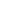 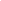 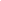 Signature of applicant/Chữ ký người nộp đơn                 Date: dd//mm/yyyy (Ngày/tháng/năm)Full Name/Họ & Tên:Full Name/Họ & Tên:Full Name/Họ & Tên:Date Of Birth/Ngày tháng năm sinh:Permanent Address/Địa chỉ thường trú:Permanent Address/Địa chỉ thường trú:Permanent Address/Địa chỉ thường trú:Current Address/ Địa chỉ tạm trú:Current Address/ Địa chỉ tạm trú:Current Address/ Địa chỉ tạm trú:Mobile Phone/ Số điện thoạiMobile Phone/ Số điện thoạiEmail:Grade/ LớpSchool Name/ Tên trườngGPA / Percentage (%)Year of completion (mm/yyyy)/Năm hoàn thànhPlease tell us about one of your biggest achievements to date? What were the situations, what have you done/achieved and what were your key learnings? (Please keep your answer within 300 words)/ Hãy cho chúng tôi biết về một trong những thành tựu lớn nhất của bạn cho đến nay? Kể các tình huống, bạn đã làm/đạt được những gì và những bài học chính của bạn là gì? (Vui lòng giới hạn câu trả lời của bạn trong vòng 300 từ).<Attach essay on a separate sheet along with the Application Form><Đính kèm bài viết trên một trang riêng cùng với Đơn đăng ký này>Please tell us about your motivation for joining the SNG scholarship program at East-West Seed and why you are the best fit for this SNG scholarship Program. (Please keep your answer within 300 words) Hãy cho chúng tôi biết động lực thúc đẩy bạn tham gia chương trình học bổng SNG tại East-West Seed và tại sao bạn là người phù hợp nhất với Chương trình học bổng SNG này. (Vui lòng giới hạn câu trả lời của bạn trong vòng 300 từ)<Attach essay on a separate sheet along with the Application Form><Đính kèm bài viết trên một trang riêng cùng với Đơn đăng ký này>